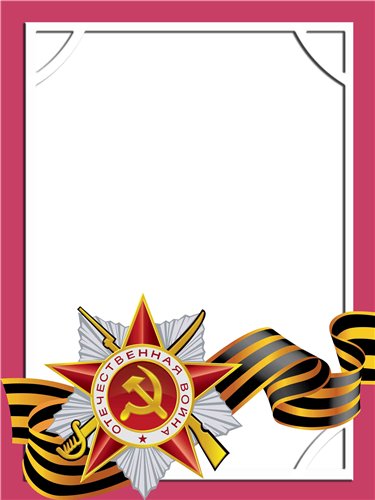 Ленкова Нина  Петровна                            Ветеран войны и труда            Родился в 1926 г.С Т А Р Ш И Й  С Е Р Ж А Н Т          Участвовала в боевых действиях в составе 1467 полевого госпиталя – санинструктором.           Награждена медалью «За боевые заслуги» и другими четырьмя медалями.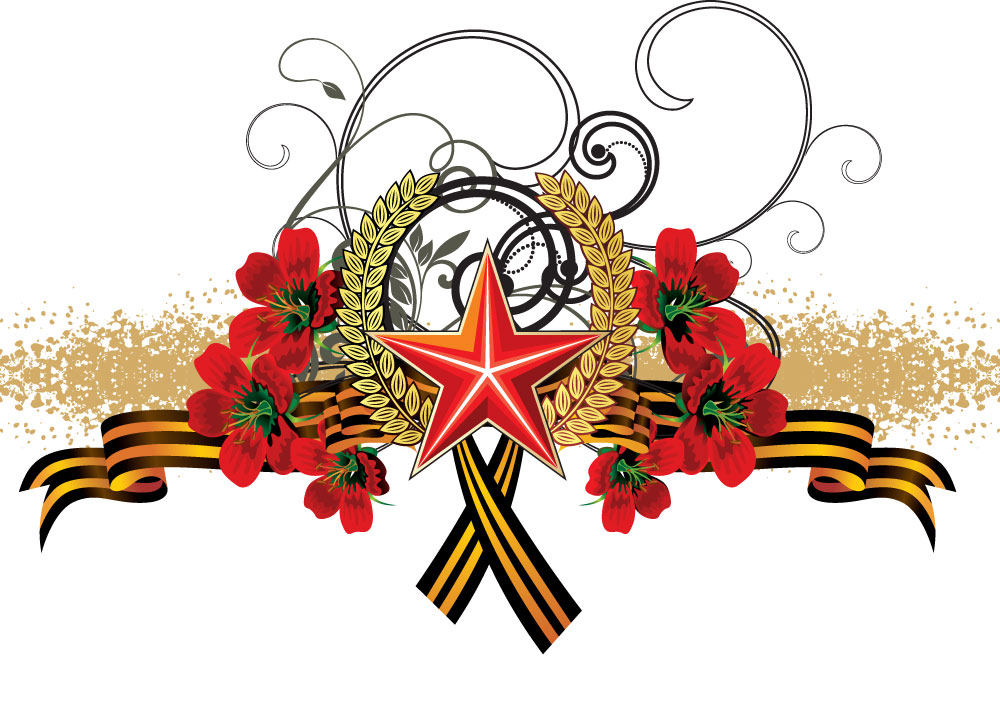 